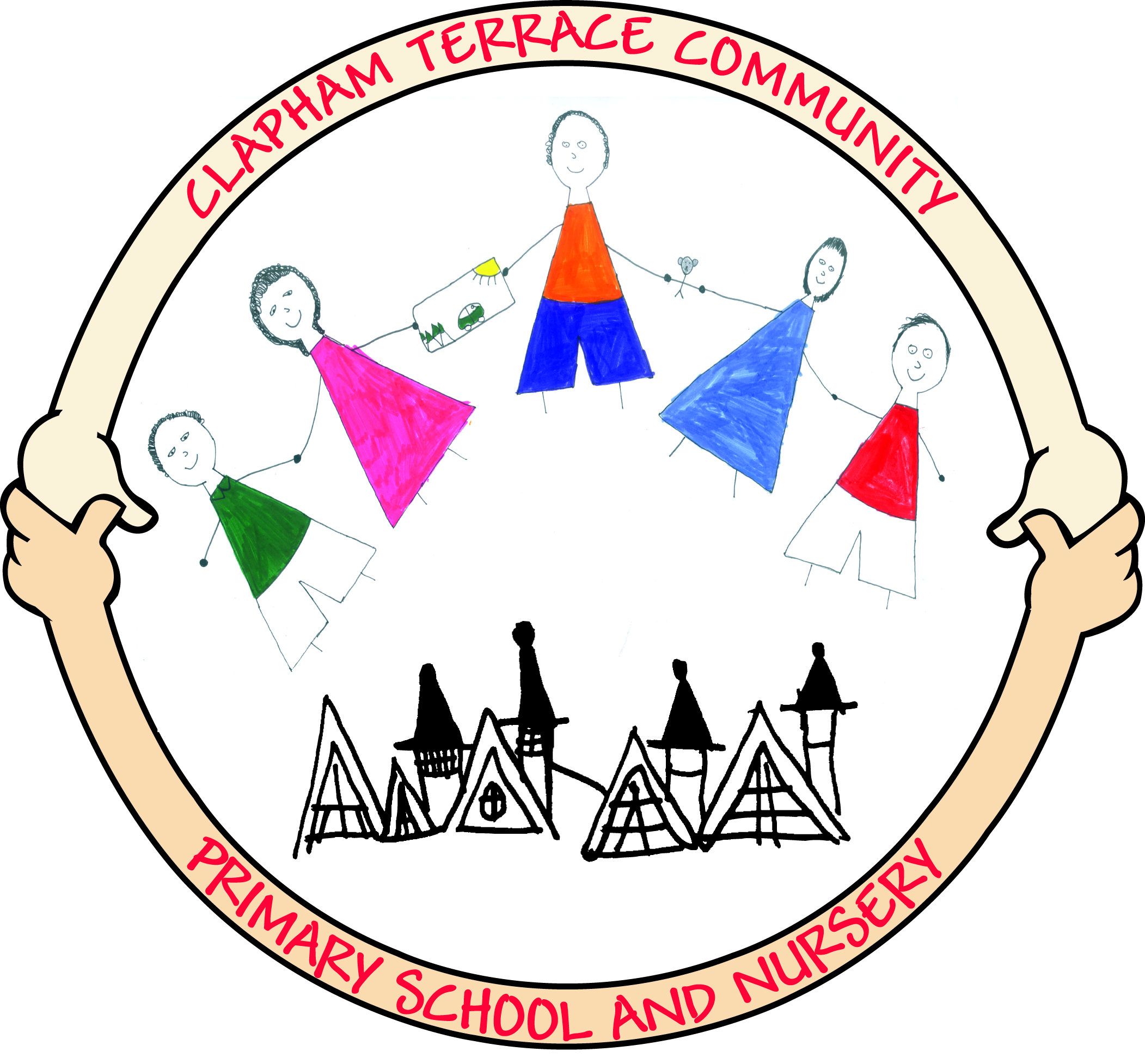 Governors’ Allowances PolicyDate of Policy: November 2016Policy Review Date: November 2019Signed (Chair of Governors):Signed (Headteacher):Date:Equality StatementIn our school, we are committed to eliminate discrimination and advance equality of opportunity for all those with 'protected characteristics' under the Equality Act 2010, in relation to age, disability, ethnicity, gender, gender reassignment, maternity and pregnancy, religion and belief, sexual identity and marriage and civil partnership status. We will endeavour to foster good relations between all.(Our full Equality Statement can be found on the school website)This policy statement has been developed in accordance with the Education (Governors’ Allowances) Regulations 2003. These regulations give Governing Bodies the discretion to pay allowances from the school’s annual budget allocation to governors for certain allowances which they incur in carrying out their duties. Clapham Terrace Community Primary School and Nursery Governing Body believes that paying governors’ allowances, in specific categories as set out below, is important in ensuring equality of opportunity to serve as governors for all members of the community and so is an appropriate use of school funds. The specific items allowable reflect this objective.From November 2013 all governors of Clapham Terrace Community Primary School and Nursery will be entitled to claim the actual costs, which they incur as follows:Governors will be able to claim allowances providing the allowances are incurred in carrying out their duties, as a Governor or representative of Clapham Terrace Community Primary School and Nursery, and are agreed by the Full Governing Body that they are justified before any reimbursable costs are incurred. Governors will be able to claim for the following, on a case-by-case basis and with the prior approval of the Governing Body:Childcare or baby sitting allowances (excluding payments to a current/former spouse or partner);Cost of care arrangements for an elderly or dependent relative (excluding payments to a current/former spouse or partner);The extra costs they incur in performing their duties either because they have special needs or because English is not their first language; The cost of travel relating only to travel to meetings and training courses other than those held at the school.Travel and subsistence costs, payable at the current rates specified by the Secretary of State for the Environment, Transport and the Regions, associated with attending national meetings or training events, unless these costs can be claimed from the LA or any other source;Telephone charges relating to school business and governance, photocopying, stationery, postage etc;Any other justifiable allowances.The Governing Body at Clapham Terrace Community Primary School and Nursery acknowledges that:Governors may not be paid attendance allowance;Governors may not be reimbursed for loss of earnings. Governors wishing to make claims under these arrangements, once prior approval has been sought, should complete a claims form obtainable from the School Office (see Appendix 1) , attaching receipts where possible, and return it to the School within two weeks of the date when the allowances were incurred, when they will be submitted for approval by the Chair of Governors or Chair of Resources to be presented to the Resources Committee (which meets at least once per term) for final approval. Claims will be subject to independent audit and may be investigated by the Chair of Governors (or Chair of Resources in respect of the Chair of Governors) if they appear excessive or inconsistent. This policy will be reviewed every three years.Appendix 1Model Claims Form I claim the total sum of £………… for governor expenses as detailed below.  I have attached relevant receipts to support my claim.Signed………………………………This form should be submitted to the School Business Manager.Appendix 2DfE Regulations: Paying Allowances to School Governors (September 2003) Key Messages Governing bodies can continue to choose whether or not to pay allowances to governors. The Department thinks that it is good practice to pay such allowances as governors should not be out of pocket for the valuable work they do. Governors should be able to claim legitimate allowances where governing bodies have set up schemes to make such payments.Payments can be made for any expenditure necessarily incurred by individual governors to enable them to carry out governor duties.Allowances for travel cannot exceed the Inland Revenue Authorised Mileage Rates. Payments of other allowances must only be made on provision of a receipt. The amount to be paid should be determined by the governing body and be limited to the amount shown on the receipt.Governors cannot claim attendance allowances i.e. payment for attending meetings themselves, or for loss of earnings.Allowances can be paid to governors serving on temporary governing bodies, and to associate members.Governor allowances will continue to be paid from the school’s delegated budget.In schools without delegated budgets, the LEA may pay governor allowances.The Education (Governors’ Allowances) Regulations 2003 are available from The Stationery Office (ISBN 0-11-045135-X) or on the Stationery Office’s website at:http://www.legislation.hmso.gov.uk/si/si2003/20030523.htmName:Name of School:AddressDate:Post CodeClaim Period:£ppChild care/Babysitting expenses                  Care arrangements for an elderly or dependent relativeSupport for governors with special needsSupport for governors whose first language is not EnglishTravel to meetings/training coursesTravel/subsistence to national meetings or training eventsTelephone ChargesPostagePhotocopyingStationeryOther (please specify)TOTAL EXPENSES CLAIMED